Vážení rodičia, prosíme Vás, aby ste čo najpresnejšie a najdetailnejšie vyplnili nasledujúciANAMNESTICKÝ DOTAZNÍKMeno priezvisko dieťaťa:.........................................................................................................................................................Dátum narodenia:...................................... Miesto narodenia:..............................................................................................	       MŠ:.........................................  Ako dlho navštevuje MŠ? ......................................................................................................        Súrodenci dieťaťa:Zakrúžkujte hodiace sa odpovede, pripadne odpoveď dopíšte:TEHOTENSTVO A PÔRODTehotenstvo bolo:bez komplikáciíprítomné boli tieto ťažkosti, choroby, úrazy ..............................................................................................................................................................................................................Dieťa bolo narodené v termíne:		áno	/	nieV  ktorom týždni tehotenstva sa narodilo? ..................................................Pôrod dieťaťa bol: 	spontánny	-	sekciou			ľahký	-	ťažký	-	rýchly	-	dlhý	-	normálny	-	kliešťovýKomplikácie pri pôrode: 	neboli	/	boliAk boli komplikácie, aké?  ..........................................................................................................................................................................................................................................................................................................................................................................................................................................................Pôrodná hmotnosť dieťaťa: ..............................................Pôrodná dĺžka dieťaťa:......................................................VÝVIN MOTORIKY A REČI(postačí približný časový údaj)Kedy dieťa začalo sedieť?				...................................................................................................................Kedy začalo dieťa stáť v postieľke?			...................................................................................................................Kedy dieťa začalo chodiť bez držania?			...................................................................................................................Štvornožkovalo dieťa?					áno	 —	nie 	Kedy dieťa začalo hovoriť prvé slová? 			...................................................................................................................Kedy dieťa začalo hovoriť prvé jednoduché vety?		....................................................................................................................Malo ťažkosti pri vyslovovaní niektorých hlások?	áno – nie	Ktorých? .....................................................................................Chodilo na logopédiu?				áno – nie	Od:............................................ 	Do:....................................ZDRAVOTNÝ STAV DIEŤATAAké ťažkosti, choroby dieťa prekonalo?bežná chrípka, nádcha — angína — osýpky — ovčie kiahne — mums - šarlach — záškrt — mononukleóza — zápal mozgových blán — žltačka (nie popôrodná) — epilepsia — onkologické ochorenie iné:..............................................................................................................................................................................................................Aké úrazy malo dieťa v minulosti? .............................................................................................................................................................Absolvovalo dieťa nejakú operáciu? ......................................................................................................................................Bolo hospitalizované v nemocnici? Prečo a ako dlho? .............................................................................................................................Navštevuje dieťa nejakých lekárov špecialistov? očný — ušný— neurológ — psychiater — kardiológ — nefrológ —ortopéd — iné:..............................................................................................................................................................................................................Aká je dominantná ruka dieťaťa?	pravá — ľavá				Bolo preúčané na pravú ruku?	áno – nie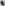 AKTUÁLNY STAV DIEŤAŤA JEHO SCHQPNOSTIPri ktorej činnosti vydrží najdlhšie, čo ho baví? ............................................................................................................................................................................................................................................................................................................................................................Radšej sa hráva samotné alebo s inými deťmi? .............................................................................................................................................................................................................................................................................................................................................................V pohybových činnostiach (hrách) je dieťa:šikovné — obratné — rýchle — menej šikovné —pomalé — ťažkopádne — neobratné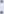 Ako by ste popísali povahu dieťaťa? Je:pokojné — hanblivé — bojazlivé — veľmi živé — neposedné — veľmi hravé — nápadne pohyblivé — nesústredené — unáhlené — netrpezlivé — ľahko unaviteľné — veselé — smelé — vzdorovité — uzavreté — zlostné — agresívne — trucovité — ľahostajné — I'útostivé – náladové Na aké výchovné postupy reaguje (napr. motivácia, vysvetľovanie, zákazy, odmeny alebo tresty, a pod.)? ..........................................................................................................................................................................................................................Ako sa správa v neznámom prostredí? ............................................................................................................................................................Má nejaké zlozvyky (cmúľane prstov, ohrýzanie nechtov, ...)? .......................................................................................................................Je podľa vás dieťa primerane zrelé pre zaškolenie?	áno	-	nieAké prípadné problémy by podľa Vás dieťa mohlo mať v I. triede ZŠ (v čom)?..............................................................................................Uveďte podľa Vášho uváženia ďalšie dôležité informácie: ....................................................................................................................................................................................................................................................................................................................................................................................................................................................................................................................................................................................................................................................................................poradiemeno a priezviskorok narodenia